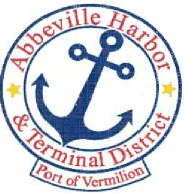                                          P.O. Box 1410, Abbeville, Louisiana • 70511-1410
                               Ph: 337-893-9465 e Fax: 337-898-0751       www.abbevilleharbor.comABBEVILLE HARBOR & TERMINAL DISTRICTNOVEMBER 29, 20165:00 P.M.AGENDA1.	    CALL MEETING TO ORDER - PRESIDENT WAYNE LEBLEUA.     ROLL CALL 	B.	WELCOME & INTRODUCTION OF GUESTS	C.     	APPROVAL OF MINUTES OCTOBER 25, 2016 REGULAR MEETING AND NOVEMBER 14, 2016 SPECIAL MEETING2.	EXECUTIVE DIRECTOR JAY CAMPBELL		A.	COMMISSIONER GERALD LIBERSAT LETTER OF RESIGNATION		B.	INSTALLATION OF PAY STATION AT INTRACOASTAL CITY BOAT LAUNCH		C.	REQUEST AUTHORIZATION CONTRACT WITH PRIMEAUX & ASSOCIATES FOR PORT PRIORITY APPLICATION 3.	 	PRIMEAUX, TOUCHET & ASSOCIATES, L.L.C.		A.	ALTERNATE ACCESS TO PORT OF VERMILION				        1.	REQUEST RESOLUTION TO APPLY FOR PORT PRIORITY FOR ALTERNATE ACCESS ROAD TO PORT OF VERMILION					2.	UPDATE OF PLANS AND APPLICATIONB.	UPDATE ON VERMILION RIVER BANK STABILIZATION					1.	LUHR BROTHERS FINAL PAYMENT 					2.	ADMINISTRATIVE CHANGE ORDER 		C.	SCHRIEFER DRIVE IMPROVEMENTS AT PORT OF VERMILION				D.	APPROVAL OF INVOICES	 4.		ATTORNEY ROGER BOYNTON			A.	APPROVAL OF INVOICE5.		NEW BUSINESS6.		OLD BUSINESS			A.	PROJECT LIST7.		ADJOURNIn accordance with the Americans with Disabilities Act, if you need special assistance, please contact James W. Campbell at 337-893-9465, describing the assistance that is necessary.Wayne LeBleu, President	Gerald Libersat, Commissioner	Bud Zaunbrecher, CommissionerCarlton Campbell, Vice President	Jimmie Steen; Commissioner	James W. Campbell, Executive Director
Tim Creswell, Secretary-Treasurer